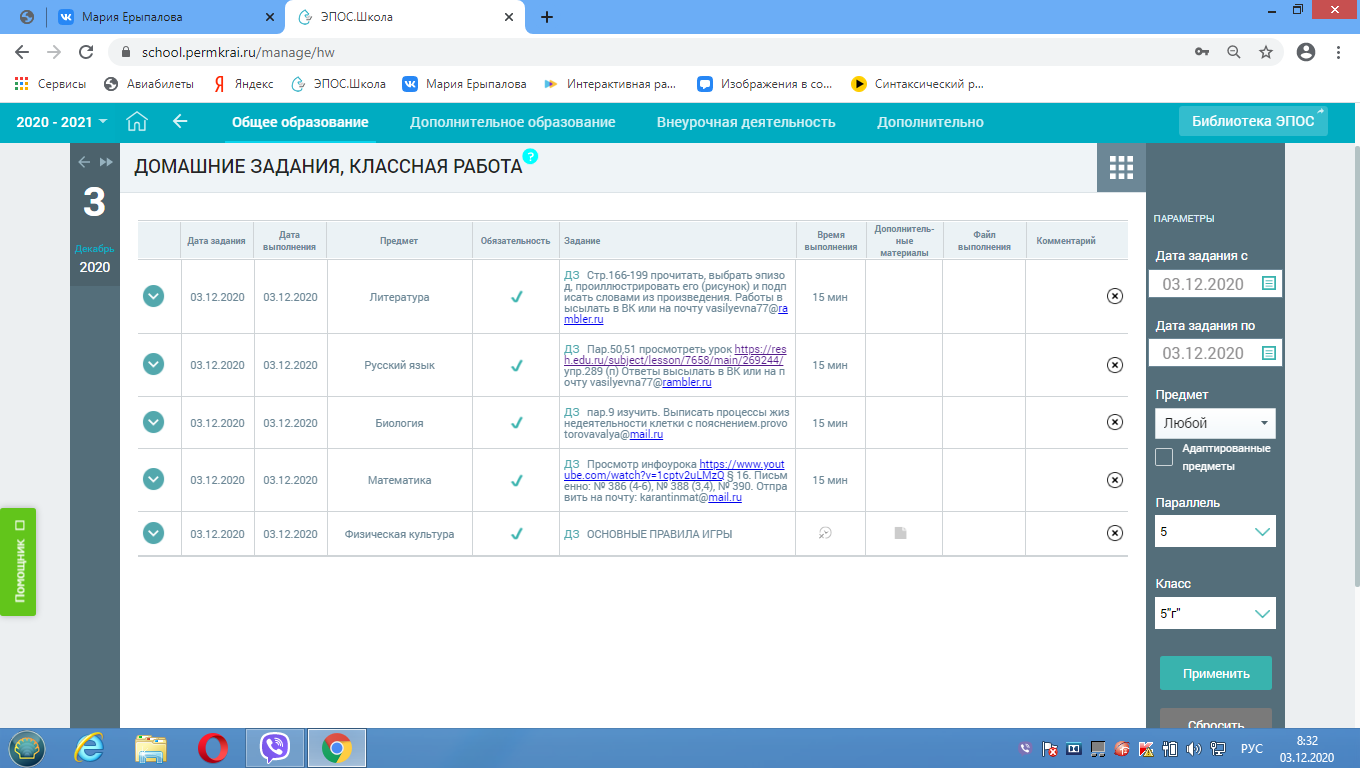 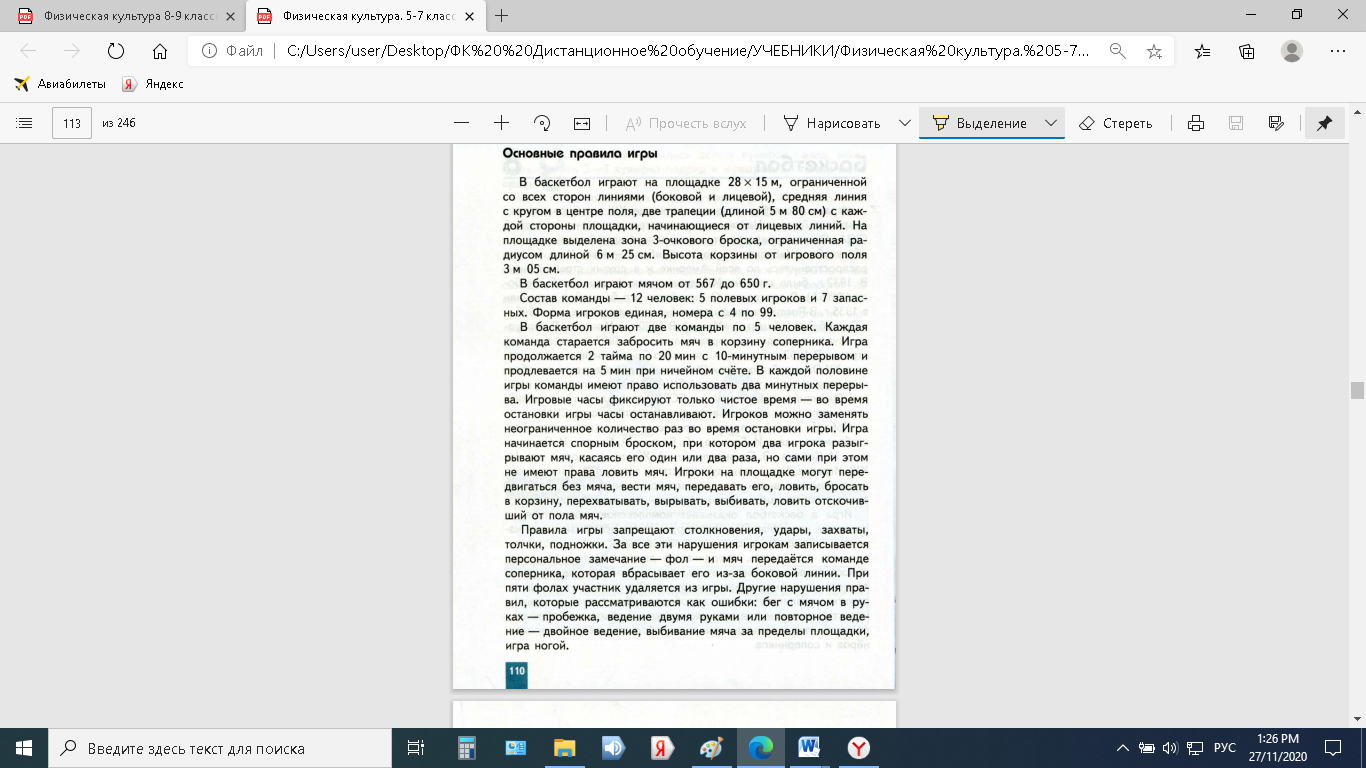 Проверочный тест по баскетболу.Выполненную  работу отправляем по адресу alex-s.pushckin@yandex.ruФамилия Имя…………………………..Класс……………………………………1. Для официальных соревнований ФИБА размеры игровой площадки должны быть:
а) 12м. х 24м.
б)  9м. х 18м.
в) 14м. х  26м. г)  28 м. х 15м. 2. На какой высоте находится баскетбольная корзина:
а) 300 см.
б) 305 см. 
в) 260 см.г) 275 см.3 . Вес баскетбольного мяча: а) 900 – 950 гр.
б) 567 -650 гр
в) 634 – 735гр.г) 440 – 545 гр.4. Продолжительность игры в баскетбол:
а) 4 тайма по 15 минут
б) 4 тайма по 10 минут
в) 2 тайма по 20 минут г) 2 тайма по 30 минут 5. С какого номера начинаются номера у игроков баскетболистов:
а) 5
б) 4 
в) 3г) 66. Каждая баскетбольная команда имеет право на тайм-аут в каждой половине игрыа) на 1 тайм-аут б) на 2 тайм-аута  в) на 3 тайм-аута г) на 4 тайм-аута7. Сколько человек играют на площадке?   а)  8 6) 5в)  6г)  108.  Сколько очков даётся за забитый мяч со штрафной линии?а)  2 очка6) 3 очка в)  4 очка г)  1 очко9.  Сколько времени даётся игроку на выбрасывание мяча?      а) 5 сек.
      б) 10 сек. 
      в) 3 сек.       г) 8 сек.10.  Сколько времени может владеть команда мячом, до того как произвести бросок покольцу?а)  30 сек.б) 24 сек.в) 20 сек.г) 16 сек. 11.Какое количество замен разрешается делать во время игры?а) максимум 10.   б) максимум 20.    в) количество замен не ограничено.г) по 5 каждом тайме.12. Победителем встречи является команда:а) выигравшая три четверти;б) выигравшая вторую половину встречи;в) набравшая хотя бы на одно очко больше соперника.г) набравшая 100 очков за игру.13. Что гласит правило 3 секунд?    ………………………………………..   14. Фол в баскетболе – это…………………………………………………..